成交供应商提供的《中小企业声明函》第一标段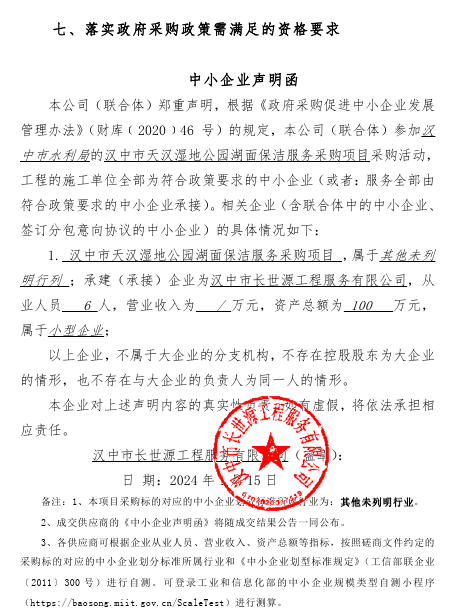 第二标段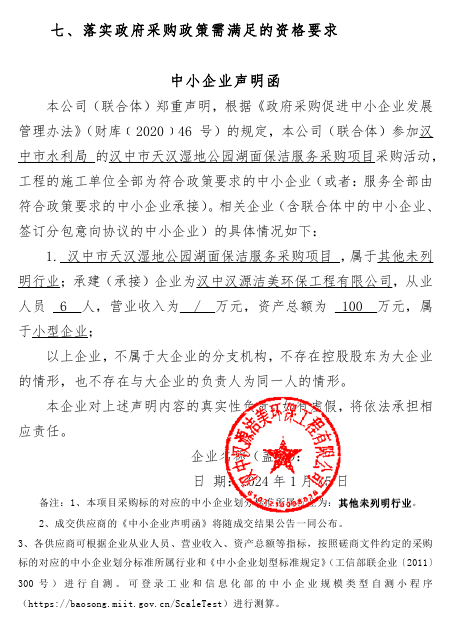 